ВАСИЛЬЕВА ЕВГЕНИЯ  ИГОРЕВНАОСНОВНАЯ ИНФОРМАЦИЯ: ОБРАЗОВАНИЕ: ДОПОЛНИТЕЛЬНОЕ ОБРАЗОВАНИЕ: Дата рождения:12.04.2002 г.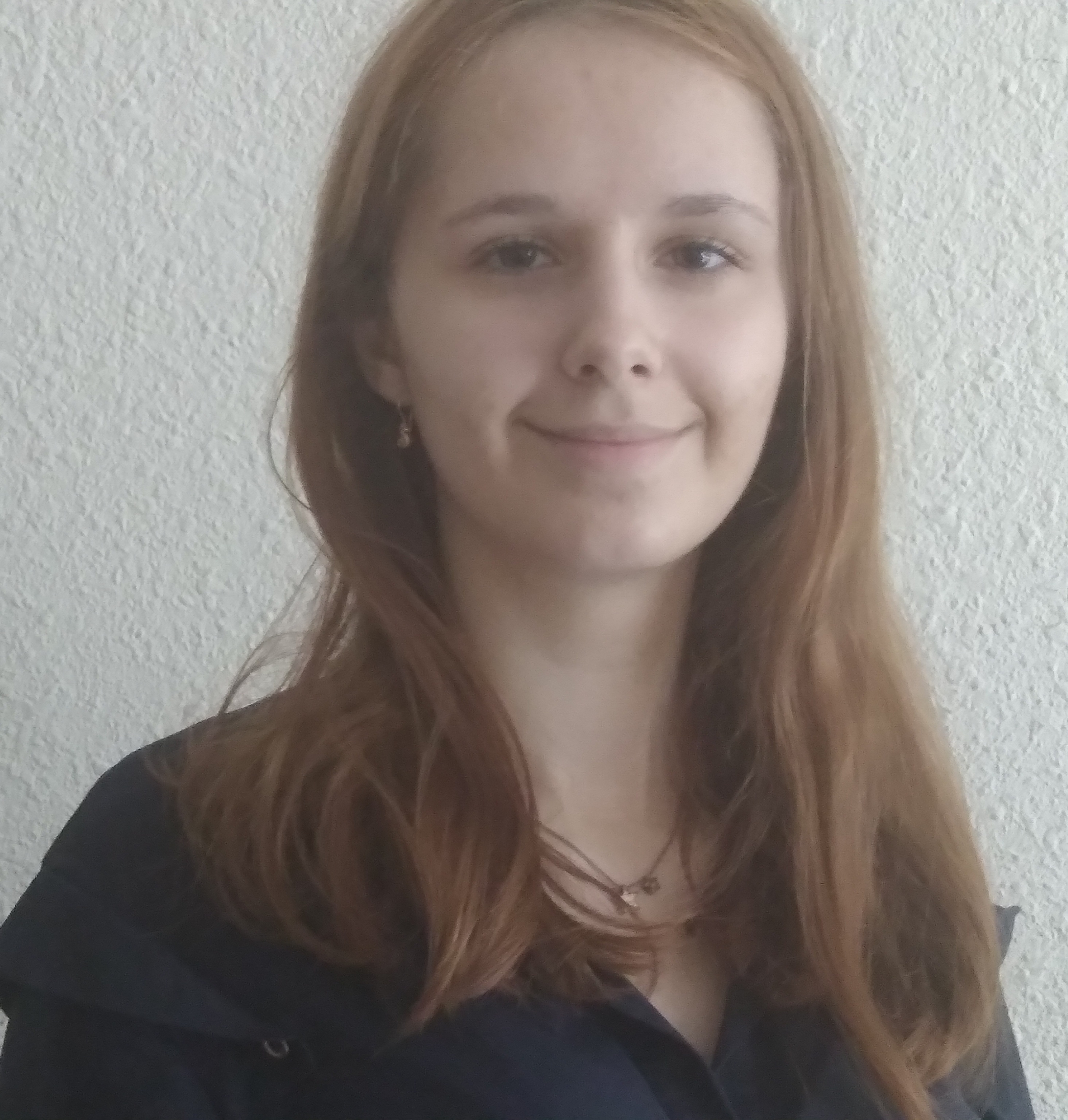 Семейное положение:Не замужемМесто жительства:    г.Хабаровск, Северный район, ул.Чкалова Телефон:8-914-198-82-15E-mail:   evgeniya2vas@gmail.comЦЕЛЬ:Соискание должности технолога общественного питанияУровень желаемой заработной платыОт 40 000 рублейПериод 
обученияНаименование   образовательного 
учрежденияСпециальность/профессия2018-2022Краевое государственное автономное профессиональное образовательное учреждение «Хабаровский технологический колледж» 19.02.10 Технология продукции общественного питания/повар 4 разрядаНазвание пройденного курсаНазвание организации, проводившей курсыГод окончанияКультура питанияКГА ПОУ «Хабаровский технологический колледж»2018Опыт работы,Практика:2021 г. - ООО «Норд» гостинично-ресторанный комплекс «Европа», 2021 г.- ЗАО «Контакт,  2018 г.- ООО «Режент» - приготовление холодных и горячих блюд и закусок. Работа  в горячем, холодном  и заготовочном цехах; Данные о курсовых и дипломных работах:Курсовой проект по дисциплине МДК 03.01.ТПСГКП «Разработка нормативной технической документации и технология приготовления сложных горячих блюд Европейской кухни»; Курсовой проект по дисциплине МДК.04.01 ТПСХМКИ «Разработка производственной программы для кондитерского цеха Европейской кухни на 70 посадочных мест». Профессиональные навыки:Знаю и умею вести технологический процесс на производстве; умею вести нормативную документацию закупки и хранения сырья; могу  пользоваться оборудованием и инвентарем; применяю знания санитарных норм и техники безопасности на производстве; составляю тк и ттк; осуществляю приготовление 1-х,2-х  горячих блюд, холодных блюд, закусок, салатов европейской и русской  кухни; определяю качества продуктов и готовых блюд; расчет бжу и разработка диетического меню, создание буклетов меню. Дополнительные навыки:Знание и умение пользоваться пк, Word, Excel; знание английского языка базового уровня. Личные качества:Пунктуальная, добросовестно и  в срок выполняю поставленные задачи, исполнительна, тактичная, не конфликтная, добродушная, честная, добросовестная, целеустремленная.На размещение в банке данных резюме выпускников на сайте колледжа моей персональной информации и фото СОГЛАСНА НА РАЗМЕЩЕНИЕ ПЕРСОНАЛЬНЫХ ДАННЫХНа размещение в банке данных резюме выпускников на сайте колледжа моей персональной информации и фото СОГЛАСНА НА РАЗМЕЩЕНИЕ ПЕРСОНАЛЬНЫХ ДАННЫХ